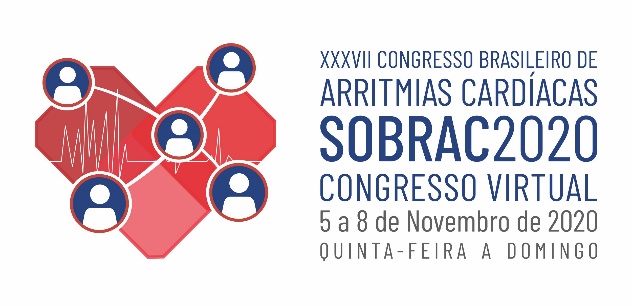 REGRAS SELEÇÃO TEMAS LIVRES – CONGRESSO VIRTUAL SOBRAC 2020Este ano, devido a pandemia do novo coronavírus, não teremos o nosso Congresso de forma presencial, mas os temas livres são uma parte importante e de destaque na programação científica do nosso evento virtual. Para isso, foi imprescindível realizar algumas alterações na forma que os temas livres serão selecionados e apresentados. Como nos anos anteriores, a seleção inicial dos temas será feita por um  grupo de julgadores que não terão acesso aos autores ou instituição onde o trabalho foi realizado, seguindo critérios quanto a originalidade, desenho e metodologia do trabalho, bem como a análise estatística e correlação entre dados obtidos e as conclusões apresentadas.Após essa seleção inicial, serão definidos os 10 temas livres com as melhores notas independentemente da área, que concorrerão ao Prêmio Eduardo Sosa de melhor tema livre do Congresso Virtual da SOBRAC2020. As sessões de temas livres ocorrerão em horário nobre em nossa programação, de forma que estes trabalhos possam ter destaque no nosso evento.Durante as sessões de temas livres, uma comissão de discussão e julgamento composta por membros da SOBRAC com grande experiência em pesquisa clínica, utilizando critérios científicos associado a qualidade de apresentação, classificará os três melhores temas livres apresentados.Da mesma forma que em anos anteriores, os melhores temas serão premiados, porém, este ano a SOBRAC premiará também o terceiro colocado. O melhor tema será premiado com o valor de R$ 10.000,00, o segundo melhor com o valor de R$ 7.000,00 e o terceiro colocado com o valor de R$ 5.000,00.  Os prêmios em dinheiro serão pagos pela SOBRAC como incentivo à pesquisa e não por empresas patrocinadoras.Além desses, serão selecionados os melhores temas (baseados nas notas de julgamento) em cada área que serão apresentados na forma de e-pôster.Dessa forma, buscamos incentivar a produção científica entre os membros de nossa sociedade.Atenciosamente,Comissão CientíficaCONGRESSO VIRTUAL SOBRAC 2020